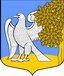 Ленинградская областьЛужский муниципальный районСовет депутатов Ретюнского сельского поселениячетвертого созываРЕШЕНИЕ   от   28  декабря 2020 года        № 78О досрочном расторжении контракта с главой администрации Ретюнского сельскогопоселения Лужского муниципального района   В соответствии с Федеральным законом от 06.10.03г. № 131-ФЗ «Об общих принципах организации местного самоуправления в Российской Федерации», Уставом Ретюнского сельского поселения Лужского муниципального района, на основании личного заявления главы администрации Ретюнского сельского поселения Лужского муниципального района Наумов К.С. от 18.12.2020 года , совет депутатов Ретюнского сельского поселения Лужского муниципального района РЕШИЛ: 1.	Расторгнуть досрочно контракт от 01 апреля 2020 года, с главой администрации Ретюнского сельского поселения Лужского муниципального района Наумовым Кириллом Сергеевичем 30 декабря 2020 года, по инициативе работника ( по собственному желанию) , в соответствии с  пунктом 3 части 1 статьи 77 Трудового кодекса Российской Федерации.2. Контроль за исполнением настоящего решения возложить главу Ретюнского сельского поселения Лужского муниципального района В.Ю. Камагина.Глава Ретюнского сельского поселения,исполняющий, полномочия председателясовета депутатов                                                                           В.Ю. Камагин     